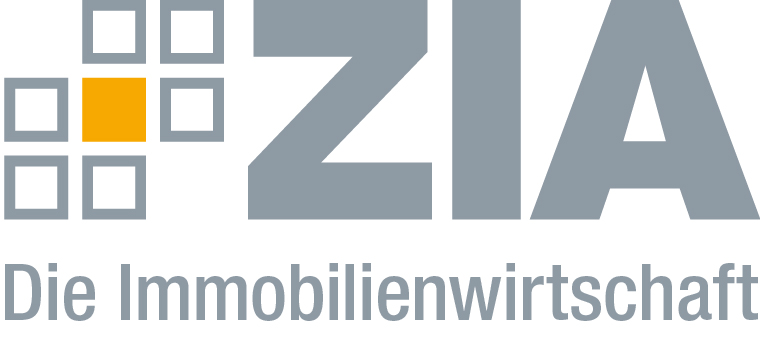 PressemitteilungZIA: Olaf Steinhage übernimmt Vorsitz des Ausschusses HotelimmobilienBerlin, 09.03.2018 – Olaf Steinhage hat den Vorsitz im Ausschuss Hotelimmobilien beim ZIA Zentraler Immobilien Ausschuss, dem Spitzenverband der Immobilienwirtschaft, übernommen. Der geschäftsführende Gesellschafter der hcb hospitality competence berlin gmbH | Horwath HTL Germany tritt damit die Nachfolge des langjährigen Vorsitzenden Matthias Niemeyer an. Neben Gaby Deike, Gutachterin bei der Berlin Hyp, wurde Thomas Bartl, Director Asset Management bei der AccorInvest Germany, als weiterer Stellvertreter ernannt. „Wir bedanken uns sehr für das hervorragende Engagement von Matthias Niemeyer in den vergangenen Jahren“, sagt Dr. Andreas Mattner, Präsident des ZIA. „Durch seinen Einsatz haben wir die Transparenz und Professionalität der Branche in diesem Bereich deutlich gesteigert. Mit Olaf Steinhage gewinnen wir einen erfahrenen und versierten Kenner der Hotelbranche für diese wichtige Position unseres Verbands. Gemeinsam mit seinen Stellvertretern können wir die positive Entwicklung innerhalb dieser Assetklasse weiter fortsetzen.“Der ZIADer Zentrale Immobilien Ausschuss e.V. (ZIA) ist der Spitzenverband der Immobilienwirtschaft. Er spricht durch seine Mitglieder, darunter mehr als 25 Verbände, für rund 37.000 Unternehmen der Branche entlang der gesamten Wertschöpfungskette. Der ZIA gibt der Immobilienwirtschaft in ihrer ganzen Vielfalt eine umfassende und einheitliche Interessenvertretung, die ihrer Bedeutung für die Volkswirtschaft entspricht. Als Unternehmer- und Verbändeverband verleiht er der gesamten Immobilienwirtschaft eine Stimme auf nationaler und europäischer Ebene – und im Bundesverband der deutschen Industrie (BDI). Präsident des Verbandes ist Dr. Andreas Mattner.KontaktAndy DietrichZIA Zentraler Immobilien Ausschuss e.V.Unter den Linden 4210117 BerlinTel.: 030/20 21 585 17E-Mail: andy.dietrich@zia-deutschland.deInternet: www.zia-deutschland.de